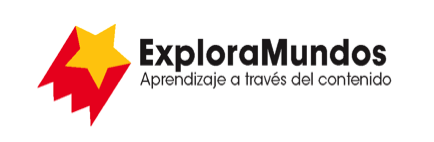 Niveles N, O, P: Investigaciones
Nuevo país, nueva vidaParte 5: Presenta y comparteMira toda la información que reuniste durante tu investigación.¿Cuáles son las ideas más importantes sobre los grupos culturales que migran a otro país y se establecen en él?Escribe las ideas más importantes en una tabla.Cuando termines, asegúrate de guardar este archivo.Cuando recién llegan a un nuevo paísDespués de establecerse en su nuevo país¿Cómo es probable que se sientan las personas?¿Qué dificultades encuentran?¿Cuáles son las experiencias que más ayudan a estas personas?¿Cómo se mantienen en contacto?¿Cómo contribuyen a la cultura de su nuevo país?